١.  وضح  مفهوم الثقافة التنظيمية.٢.بين العلاقة التبادلية بين قيم المجتمع  من جهة وقيم المنظمة والافراد من جهة أخرى.٣. بين كيف تؤثر قيم الافراد والمنظمة على أداء المنظمة .٤ . عدد قيم المنظمة.٦.  وضح مفهومي الانضباط والاتقان. ٧.  عدد صور الانضباط الوظيفي.٨.فضلا اختر الإجابة الصحيحة من بين الاختيارات المحددة لكل سؤال.من بين القيم المتعلقة بالقيادات الادارية:القدوة الحسنة.إقامة العدل والمساواة بين المرؤوسين.الشورى والتفويض.حسن المعاملة في الوظيفة.جميع ما ذكر.من بين القيم المتعلقة بالعامل: التقوى.  الأمانة الصدق. البشاشة وحسن التعامل مع الآخرين .الرقابة الذاتية.جميع ما ذكر. من العوامل المؤثرة سلبا على الانضباط والاخلاقيات :الإكراه .الغضب.الرياء والمصلحة .الخوف.جميع ما ذكر.من العوامل المؤثرة إيجابا على الانضباط والاخلاقيات : الإيمان والتوحيد.العبادات.الصحبة والصداقة والمخالطة.التربية.جميع ما ذكر.كلية العلوم و الدراسات الإنسانية برماحقسم إدارة الأعمال College of Science and Humanities –RimahBusiness Administration Department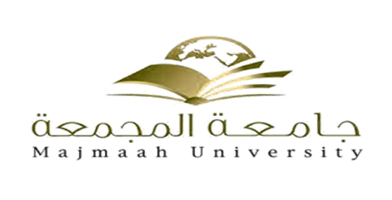 وزارة التعليم العالي جامعة المجمعة Ministry of Higher EducationMajmaah Universityواجب رقم 2مقرر: أخلاقيات العمل و المسؤولية الاجتماعية (دار 217)89الشعبة 19/01/1436التاريخ 01عدد الصفحات................................................................................................................................................................................إسم الطالب